POS Engineering & Design Community College –  10/16/14Career Technical Education (CTE) Program of Study for Entry into Community CollegeCareer Technical Education (CTE) Program of Study for Entry into Community CollegeCareer Technical Education (CTE) Program of Study for Entry into Community CollegeCareer Technical Education (CTE) Program of Study for Entry into Community CollegeCareer Technical Education (CTE) Program of Study for Entry into Community CollegeCareer Technical Education (CTE) Program of Study for Entry into Community CollegeCareer Technical Education (CTE) Program of Study for Entry into Community CollegeCareer Technical Education (CTE) Program of Study for Entry into Community CollegeCareer Technical Education (CTE) Program of Study for Entry into Community CollegeCareer Technical Education (CTE) Program of Study for Entry into Community CollegeCareer Technical Education (CTE) Program of Study for Entry into Community CollegeCareer Technical Education (CTE) Program of Study for Entry into Community CollegeCareer Technical Education (CTE) Program of Study for Entry into Community CollegeCareer Technical Education (CTE) Program of Study for Entry into Community CollegeCareer Technical Education (CTE) Program of Study for Entry into Community CollegeCareer Technical Education (CTE) Program of Study for Entry into Community CollegeCareer Technical Education (CTE) Program of Study for Entry into Community CollegeCareer Technical Education (CTE) Program of Study for Entry into Community College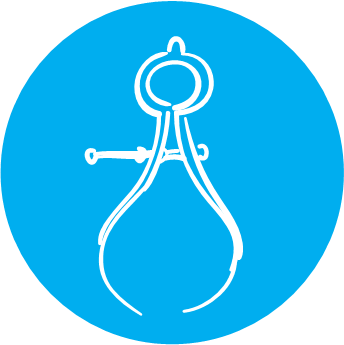 Name:      Name:      Name:      Name:      Name:      Name:      ID:      ID:      Gr:   Gr:   Gr:   Department: Engineering and TechnologyDepartment: Engineering and TechnologyDepartment: Engineering and TechnologyDepartment: Engineering and TechnologyIndustry Sector:  Engineering and DesignIndustry Sector:  Engineering and DesignCareer Pathway:  Engineering Design, Engineering Technology, Architectural, Computer Hardware, Electrical and Network EngineeringCareer Pathway:  Engineering Design, Engineering Technology, Architectural, Computer Hardware, Electrical and Network EngineeringCareer Pathway:  Engineering Design, Engineering Technology, Architectural, Computer Hardware, Electrical and Network EngineeringCareer Pathway:  Engineering Design, Engineering Technology, Architectural, Computer Hardware, Electrical and Network EngineeringCareer Pathway:  Engineering Design, Engineering Technology, Architectural, Computer Hardware, Electrical and Network EngineeringCareer Pathway:  Engineering Design, Engineering Technology, Architectural, Computer Hardware, Electrical and Network EngineeringCareer Pathway:  Engineering Design, Engineering Technology, Architectural, Computer Hardware, Electrical and Network EngineeringCareer Pathway:  Engineering Design, Engineering Technology, Architectural, Computer Hardware, Electrical and Network EngineeringCareer Pathway:  Engineering Design, Engineering Technology, Architectural, Computer Hardware, Electrical and Network EngineeringCareer Pathway:  Engineering Design, Engineering Technology, Architectural, Computer Hardware, Electrical and Network EngineeringStudent Organization or Club:Engineering and ACME ClubStudent Organization or Club:Engineering and ACME ClubStudent Organization or Club:Engineering and ACME ClubRecommended High School Course ScheduleRecommended High School Course ScheduleRecommended High School Course ScheduleRecommended High School Course ScheduleRecommended High School Course ScheduleRecommended High School Course ScheduleRecommended High School Course ScheduleRecommended High School Course ScheduleRecommended High School Course ScheduleRecommended High School Course ScheduleRecommended High School Course ScheduleRecommended High School Course ScheduleRecommended High School Course ScheduleRecommended High School Course ScheduleRecommended High School Course ScheduleRecommended High School Course ScheduleRecommended High School Course ScheduleRecommended High School Course ScheduleLevelGradeEnglishEnglishSocial StudiesSocial StudiesMathMathScienceScienceOther Required Courses, Electives, CTEOther Required Courses, Electives, CTEOther Required Courses, Electives, CTEOther Required Courses, Electives, CTEOther Required Courses, Electives, CTEOther Required Courses, Electives, CTEWork-BasedLearning ActivitiesWork-BasedLearning ActivitiesSecondary9English 1English 1Geography & Health & Wellness Geography & Health & Wellness Algebra 1Algebra 1BiologyBiologyPhysical Ed 1 Physical Ed 1 **Introduction to Engineering Plus **Computer Applications**Introduction to Engineering Plus **Computer Applications**Introduction to Engineering Plus **Computer Applications**Introduction to Engineering Plus **Computer ApplicationsEngineering ClubEngineering ClubSecondary10English 2English 2World HistoryWorld HistoryGeometryGeometryEnvironmental ScienceEnvironmental SciencePhysical Ed 2 Physical Ed 2 **Principles of Engineering**Principles of Engineering**Principles of Engineering**Principles of EngineeringEngineering ClubROP Industry DayEngineering ClubROP Industry DaySecondary11English 3English 3US HistoryUS HistoryAlgebra 2/ TrigonometryAlgebra 2/ TrigonometryChemistryChemistry**Computer Graphics I**Computer Graphics ISelect One:  Digital Electronics or Computer Integrated ManufacturingSelect One:  Digital Electronics or Computer Integrated ManufacturingSelect One:  Digital Electronics or Computer Integrated ManufacturingSelect One:  Digital Electronics or Computer Integrated ManufacturingEngineering Club ROP Portfolio DayEngineering Club ROP Portfolio DaySecondary12English 4English 4Government & EconomicsGovernment & EconomicsCollege Prep Math, Pre-Calculus, or CTE ElectiveCollege Prep Math, Pre-Calculus, or CTE ElectiveCTE Electives:  Select: **Engineering Design Development  and 2 Periods from:  **Welding Technology I, ***Internships in Agriculture (2 periods), ***Beginning Drafting, **Architectural Design **Small Engines & Power Equipment, **Computer Programming CTE Electives:  Select: **Engineering Design Development  and 2 Periods from:  **Welding Technology I, ***Internships in Agriculture (2 periods), ***Beginning Drafting, **Architectural Design **Small Engines & Power Equipment, **Computer Programming CTE Electives:  Select: **Engineering Design Development  and 2 Periods from:  **Welding Technology I, ***Internships in Agriculture (2 periods), ***Beginning Drafting, **Architectural Design **Small Engines & Power Equipment, **Computer Programming CTE Electives:  Select: **Engineering Design Development  and 2 Periods from:  **Welding Technology I, ***Internships in Agriculture (2 periods), ***Beginning Drafting, **Architectural Design **Small Engines & Power Equipment, **Computer Programming CTE Electives:  Select: **Engineering Design Development  and 2 Periods from:  **Welding Technology I, ***Internships in Agriculture (2 periods), ***Beginning Drafting, **Architectural Design **Small Engines & Power Equipment, **Computer Programming CTE Electives:  Select: **Engineering Design Development  and 2 Periods from:  **Welding Technology I, ***Internships in Agriculture (2 periods), ***Beginning Drafting, **Architectural Design **Small Engines & Power Equipment, **Computer Programming CTE Electives:  Select: **Engineering Design Development  and 2 Periods from:  **Welding Technology I, ***Internships in Agriculture (2 periods), ***Beginning Drafting, **Architectural Design **Small Engines & Power Equipment, **Computer Programming CTE Electives:  Select: **Engineering Design Development  and 2 Periods from:  **Welding Technology I, ***Internships in Agriculture (2 periods), ***Beginning Drafting, **Architectural Design **Small Engines & Power Equipment, **Computer Programming Engineering ClubROP Community Classroom/Portfolio DaySenior Exit InterviewsEngineering ClubROP Community Classroom/Portfolio DaySenior Exit InterviewsPostsecondaryArticulated Courses:   Student earns  units of credit for the identified college course when student passes the ACE (Articulated Credit by Exam)Articulated Courses:   Student earns  units of credit for the identified college course when student passes the ACE (Articulated Credit by Exam)Articulated Courses:   Student earns  units of credit for the identified college course when student passes the ACE (Articulated Credit by Exam)Articulated Courses:   Student earns  units of credit for the identified college course when student passes the ACE (Articulated Credit by Exam)Articulated Courses:   Student earns  units of credit for the identified college course when student passes the ACE (Articulated Credit by Exam)Articulated Courses:   Student earns  units of credit for the identified college course when student passes the ACE (Articulated Credit by Exam)Articulated Courses:   Student earns  units of credit for the identified college course when student passes the ACE (Articulated Credit by Exam)Articulated Courses:   Student earns  units of credit for the identified college course when student passes the ACE (Articulated Credit by Exam)Articulated Courses:   Student earns  units of credit for the identified college course when student passes the ACE (Articulated Credit by Exam)Articulated Courses:   Student earns  units of credit for the identified college course when student passes the ACE (Articulated Credit by Exam)Articulated Courses:   Student earns  units of credit for the identified college course when student passes the ACE (Articulated Credit by Exam)Articulated Courses:   Student earns  units of credit for the identified college course when student passes the ACE (Articulated Credit by Exam)Articulated Courses:   Student earns  units of credit for the identified college course when student passes the ACE (Articulated Credit by Exam)Articulated Courses:   Student earns  units of credit for the identified college course when student passes the ACE (Articulated Credit by Exam)Articulated Courses:   Student earns  units of credit for the identified college course when student passes the ACE (Articulated Credit by Exam)Articulated Courses:   Student earns  units of credit for the identified college course when student passes the ACE (Articulated Credit by Exam)Articulated Courses:   Student earns  units of credit for the identified college course when student passes the ACE (Articulated Credit by Exam)PostsecondaryMUHSD/ROPMUHSD/ROPMUHSD/ROPMUHSD/ROPMUHSD/ROPMUHSD/ROPMUHSD/ROPMUHSD/ROPMUHSD/ROPUNITSPostsecondaryComputer Applications IComputer Applications IComputer Applications IComputer Applications IComputer Applications IComputer Applications IComputer Applications IComputer Applications IComputer Applications IAOM 50B: Document Formatting and KeyboardingAOM 50B: Document Formatting and KeyboardingAOM 50B: Document Formatting and KeyboardingAOM 50B: Document Formatting and KeyboardingAOM 50B: Document Formatting and KeyboardingAOM 50B: Document Formatting and KeyboardingAOM 50B: Document Formatting and Keyboarding3PostsecondaryWelding Technology IWelding Technology IWelding Technology IWelding Technology IWelding Technology IWelding Technology IWelding Technology IWelding Technology IWelding Technology IWELD 06:  Fundamentals of Oxy-Fuel Welding and Shielded Metal Arc WeldingWELD 06:  Fundamentals of Oxy-Fuel Welding and Shielded Metal Arc WeldingWELD 06:  Fundamentals of Oxy-Fuel Welding and Shielded Metal Arc WeldingWELD 06:  Fundamentals of Oxy-Fuel Welding and Shielded Metal Arc WeldingWELD 06:  Fundamentals of Oxy-Fuel Welding and Shielded Metal Arc WeldingWELD 06:  Fundamentals of Oxy-Fuel Welding and Shielded Metal Arc WeldingWELD 06:  Fundamentals of Oxy-Fuel Welding and Shielded Metal Arc Welding3PostsecondaryInternships In Agriculture (2 periods)Internships In Agriculture (2 periods)Internships In Agriculture (2 periods)Internships In Agriculture (2 periods)Internships In Agriculture (2 periods)Internships In Agriculture (2 periods)Internships In Agriculture (2 periods)Internships In Agriculture (2 periods)Internships In Agriculture (2 periods)Co-op 41A:  Cooperative EducationCo-op 41A:  Cooperative EducationCo-op 41A:  Cooperative EducationCo-op 41A:  Cooperative EducationCo-op 41A:  Cooperative EducationCo-op 41A:  Cooperative EducationCo-op 41A:  Cooperative Education3PostsecondaryBeginning DraftingBeginning DraftingBeginning DraftingBeginning DraftingBeginning DraftingBeginning DraftingBeginning DraftingBeginning DraftingBeginning DraftingDRFT 04A:  Fundamentals of Computer-Aided DraftingDRFT 04A:  Fundamentals of Computer-Aided DraftingDRFT 04A:  Fundamentals of Computer-Aided DraftingDRFT 04A:  Fundamentals of Computer-Aided DraftingDRFT 04A:  Fundamentals of Computer-Aided DraftingDRFT 04A:  Fundamentals of Computer-Aided DraftingDRFT 04A:  Fundamentals of Computer-Aided Drafting3PostsecondaryArchitectural Design or Advanced Architectural DesignArchitectural Design or Advanced Architectural DesignArchitectural Design or Advanced Architectural DesignArchitectural Design or Advanced Architectural DesignArchitectural Design or Advanced Architectural DesignArchitectural Design or Advanced Architectural DesignArchitectural Design or Advanced Architectural DesignArchitectural Design or Advanced Architectural DesignArchitectural Design or Advanced Architectural DesignDRFT 42A:  Architectural Design – AutoCAD  and DRFT 42B: Architectural Drafting – 3D           DRFT 42A:  Architectural Design – AutoCAD  and DRFT 42B: Architectural Drafting – 3D           DRFT 42A:  Architectural Design – AutoCAD  and DRFT 42B: Architectural Drafting – 3D           DRFT 42A:  Architectural Design – AutoCAD  and DRFT 42B: Architectural Drafting – 3D           DRFT 42A:  Architectural Design – AutoCAD  and DRFT 42B: Architectural Drafting – 3D           DRFT 42A:  Architectural Design – AutoCAD  and DRFT 42B: Architectural Drafting – 3D           DRFT 42A:  Architectural Design – AutoCAD  and DRFT 42B: Architectural Drafting – 3D           3-6PostsecondaryPrinciples of EngineeringPrinciples of EngineeringPrinciples of EngineeringPrinciples of EngineeringPrinciples of EngineeringPrinciples of EngineeringPrinciples of EngineeringPrinciples of EngineeringPrinciples of EngineeringENGR 30: Introduction to EngineeringENGR 30: Introduction to EngineeringENGR 30: Introduction to EngineeringENGR 30: Introduction to EngineeringENGR 30: Introduction to EngineeringENGR 30: Introduction to EngineeringENGR 30: Introduction to Engineering2PostsecondaryIntroduction to EngineeringIntroduction to EngineeringIntroduction to EngineeringIntroduction to EngineeringIntroduction to EngineeringIntroduction to EngineeringIntroduction to EngineeringIntroduction to EngineeringIntroduction to EngineeringDRFT 04C:  Introduction to Parametric ModelingDRFT 04C:  Introduction to Parametric ModelingDRFT 04C:  Introduction to Parametric ModelingDRFT 04C:  Introduction to Parametric ModelingDRFT 04C:  Introduction to Parametric ModelingDRFT 04C:  Introduction to Parametric ModelingDRFT 04C:  Introduction to Parametric Modeling3PostsecondaryComputer Graphics I Computer Graphics I Computer Graphics I Computer Graphics I Computer Graphics I Computer Graphics I Computer Graphics I Computer Graphics I Computer Graphics I ART 40A:  Introduction to Digital MediaART 40A:  Introduction to Digital MediaART 40A:  Introduction to Digital MediaART 40A:  Introduction to Digital MediaART 40A:  Introduction to Digital MediaART 40A:  Introduction to Digital MediaART 40A:  Introduction to Digital Media3PostsecondarySmall Engines & Power Equipment Small Engines & Power Equipment Small Engines & Power Equipment Small Engines & Power Equipment Small Engines & Power Equipment Small Engines & Power Equipment Small Engines & Power Equipment Small Engines & Power Equipment Small Engines & Power Equipment MA 15:  Small Engine Repair/MaintenanceMA 15:  Small Engine Repair/MaintenanceMA 15:  Small Engine Repair/MaintenanceMA 15:  Small Engine Repair/MaintenanceMA 15:  Small Engine Repair/MaintenanceMA 15:  Small Engine Repair/MaintenanceMA 15:  Small Engine Repair/Maintenance3PostsecondaryComputer Programming IComputer Programming IComputer Programming IComputer Programming IComputer Programming IComputer Programming IComputer Programming IComputer Programming IComputer Programming ICPSC 05A:  Visual Basic ProgrammingCPSC 05A:  Visual Basic ProgrammingCPSC 05A:  Visual Basic ProgrammingCPSC 05A:  Visual Basic ProgrammingCPSC 05A:  Visual Basic ProgrammingCPSC 05A:  Visual Basic ProgrammingCPSC 05A:  Visual Basic Programming3                                              *ROP Certificate Earned at Completion of Course           ** credit earned through articulation              ***ROP & Articulation                                              *ROP Certificate Earned at Completion of Course           ** credit earned through articulation              ***ROP & Articulation                                              *ROP Certificate Earned at Completion of Course           ** credit earned through articulation              ***ROP & Articulation                                              *ROP Certificate Earned at Completion of Course           ** credit earned through articulation              ***ROP & Articulation                                              *ROP Certificate Earned at Completion of Course           ** credit earned through articulation              ***ROP & Articulation                                              *ROP Certificate Earned at Completion of Course           ** credit earned through articulation              ***ROP & Articulation                                              *ROP Certificate Earned at Completion of Course           ** credit earned through articulation              ***ROP & Articulation                                              *ROP Certificate Earned at Completion of Course           ** credit earned through articulation              ***ROP & Articulation                                              *ROP Certificate Earned at Completion of Course           ** credit earned through articulation              ***ROP & Articulation                                              *ROP Certificate Earned at Completion of Course           ** credit earned through articulation              ***ROP & Articulation                                              *ROP Certificate Earned at Completion of Course           ** credit earned through articulation              ***ROP & Articulation                                              *ROP Certificate Earned at Completion of Course           ** credit earned through articulation              ***ROP & Articulation                                              *ROP Certificate Earned at Completion of Course           ** credit earned through articulation              ***ROP & Articulation                                              *ROP Certificate Earned at Completion of Course           ** credit earned through articulation              ***ROP & Articulation                                              *ROP Certificate Earned at Completion of Course           ** credit earned through articulation              ***ROP & Articulation                                              *ROP Certificate Earned at Completion of Course           ** credit earned through articulation              ***ROP & Articulation                                              *ROP Certificate Earned at Completion of Course           ** credit earned through articulation              ***ROP & Articulation                                              *ROP Certificate Earned at Completion of Course           ** credit earned through articulation              ***ROP & Articulation Coursework Related to the Pathway Coursework Related to the Pathway Coursework Related to the Pathway Coursework Related to the Pathway Coursework Related to the Pathway Coursework Related to the Pathway Coursework Related to the Pathway Coursework Related to the Pathway Coursework Related to the Pathway Coursework Related to the Pathway Coursework Related to the Pathway Coursework Related to the Pathway Coursework Related to the PathwaySample Occupations Related to the PathwaySample Occupations Related to the PathwaySample Occupations Related to the PathwaySample Occupations Related to the PathwaySample Occupations Related to the PathwayDegrees & CertificatesDegrees & CertificatesDegrees & CertificatesDegrees & CertificatesDegrees & CertificatesDegrees & CertificatesDegrees & CertificatesSample Courses Sample Courses Sample Courses Sample Courses Sample Courses Sample Courses AA or AS Degree or CertificateAA or AS Degree or CertificateAA or AS Degree or CertificateBS or BA DegreeBS or BA DegreeDegrees:  A.S. or A.S. Engineering,  A.S. Engineering Tech, A.A. CAD Draftsman Architectural or Mechanical,  A.A. Computer & Networking Tech, A.A. Electronics Tech, A.A. Industrial Electronics Tech, A.A. Instrumentation & Process Control Tech  Certificates: Several in Engineering, Drafting, ElectronicsDegrees:  A.S. or A.S. Engineering,  A.S. Engineering Tech, A.A. CAD Draftsman Architectural or Mechanical,  A.A. Computer & Networking Tech, A.A. Electronics Tech, A.A. Industrial Electronics Tech, A.A. Instrumentation & Process Control Tech  Certificates: Several in Engineering, Drafting, ElectronicsDegrees:  A.S. or A.S. Engineering,  A.S. Engineering Tech, A.A. CAD Draftsman Architectural or Mechanical,  A.A. Computer & Networking Tech, A.A. Electronics Tech, A.A. Industrial Electronics Tech, A.A. Instrumentation & Process Control Tech  Certificates: Several in Engineering, Drafting, ElectronicsDegrees:  A.S. or A.S. Engineering,  A.S. Engineering Tech, A.A. CAD Draftsman Architectural or Mechanical,  A.A. Computer & Networking Tech, A.A. Electronics Tech, A.A. Industrial Electronics Tech, A.A. Instrumentation & Process Control Tech  Certificates: Several in Engineering, Drafting, ElectronicsDegrees:  A.S. or A.S. Engineering,  A.S. Engineering Tech, A.A. CAD Draftsman Architectural or Mechanical,  A.A. Computer & Networking Tech, A.A. Electronics Tech, A.A. Industrial Electronics Tech, A.A. Instrumentation & Process Control Tech  Certificates: Several in Engineering, Drafting, ElectronicsDegrees:  A.S. or A.S. Engineering,  A.S. Engineering Tech, A.A. CAD Draftsman Architectural or Mechanical,  A.A. Computer & Networking Tech, A.A. Electronics Tech, A.A. Industrial Electronics Tech, A.A. Instrumentation & Process Control Tech  Certificates: Several in Engineering, Drafting, ElectronicsDegrees:  A.S. or A.S. Engineering,  A.S. Engineering Tech, A.A. CAD Draftsman Architectural or Mechanical,  A.A. Computer & Networking Tech, A.A. Electronics Tech, A.A. Industrial Electronics Tech, A.A. Instrumentation & Process Control Tech  Certificates: Several in Engineering, Drafting, Electronics ENGR 05:  Engineering GraphicsENGR 10:  Engineering MaterialsENGR 18:  Electrical Circuits AnalysisENGR 25:  Descriptive GeometryELCT 32:  Semiconductors & Integrated CircuitsDRFT 10:  Rendering and Animation ENGR 05:  Engineering GraphicsENGR 10:  Engineering MaterialsENGR 18:  Electrical Circuits AnalysisENGR 25:  Descriptive GeometryELCT 32:  Semiconductors & Integrated CircuitsDRFT 10:  Rendering and Animation ENGR 05:  Engineering GraphicsENGR 10:  Engineering MaterialsENGR 18:  Electrical Circuits AnalysisENGR 25:  Descriptive GeometryELCT 32:  Semiconductors & Integrated CircuitsDRFT 10:  Rendering and Animation ENGR 05:  Engineering GraphicsENGR 10:  Engineering MaterialsENGR 18:  Electrical Circuits AnalysisENGR 25:  Descriptive GeometryELCT 32:  Semiconductors & Integrated CircuitsDRFT 10:  Rendering and Animation ENGR 05:  Engineering GraphicsENGR 10:  Engineering MaterialsENGR 18:  Electrical Circuits AnalysisENGR 25:  Descriptive GeometryELCT 32:  Semiconductors & Integrated CircuitsDRFT 10:  Rendering and Animation ENGR 05:  Engineering GraphicsENGR 10:  Engineering MaterialsENGR 18:  Electrical Circuits AnalysisENGR 25:  Descriptive GeometryELCT 32:  Semiconductors & Integrated CircuitsDRFT 10:  Rendering and Animation Drafter/Designer Engineering TechnicianCAD/CAM SpecialistJourneyman EngineerSurveyorIndustrial Designer Estimator Drafter/Designer Engineering TechnicianCAD/CAM SpecialistJourneyman EngineerSurveyorIndustrial Designer Estimator Drafter/Designer Engineering TechnicianCAD/CAM SpecialistJourneyman EngineerSurveyorIndustrial Designer Estimator ArchitectCivil EngineerMechanical EngineerArchitectrual EngineerStructural EngineerComputer EngineerElectrical Engineer ArchitectCivil EngineerMechanical EngineerArchitectrual EngineerStructural EngineerComputer EngineerElectrical Engineer